APCITG Volunteers request formINTERPRETERS    TRANSLATORS client 1 INFORMATIONclient 2 INFORMATIONclient 3 informationclient 4 informationThe Client shall list the documents’ names and pages in “Details”. APCITG reserves the right to clarify the Translation services requested.The Client shall provide the detailed information such as full name, address, date and time in “Details” for requesting Interpretation services. The Client and SP must sign his/her name on APCITG Assignment Sheet at the end of each assignment. By submitting this form, The Client authorizes the third parties, who may audit APCITG’s Volunteer Services Project, to access the translated documents and/or clarify the details of the interpretation services received. SIGNATURES! By entering your name (s) here   it (they) act(s) as an official electronic signature !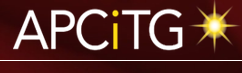 45 Sheppard Ave. East 900 Toronto ON M2N 5W9 www.apcitg.org Email: inquiry@apcitg.org 416 830 5125Full NameService(s)Hours/ WordsID Number Document TranslationPhone  Face to Face InterpretationE-mail Telephone InterpretationHome AddressCity/Province/Postcode Legal   Medical  OtherFull NameService(s)Hours/WordsID Number Document TranslationPhone  Face to Face InterpretationE-mail Telephone InterpretationHome AddressCity/Province/Postcode Legal    Medical   OtherFull NameService(s)Hours/WordsID Number Document TranslationPhone  Face to Face InterpretationE-mail Telephone InterpretationHome AddressCity/Province/Postcode Legal    Medical  OtherFull NameService(s)Hours/WordsID Number Document TranslationPhone  Face to Face InterpretationE-mail Telephone InterpretationHome AddressCity/Province/Postcode Legal    Medical   Other